Community Support Fund 2022Applications under the ring-fenced fund for Women’s Shed’s NOTE:  Closing Date 12 noon on Monday 30th of January 2023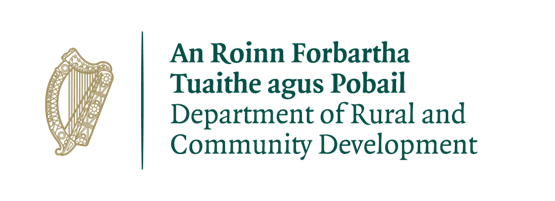 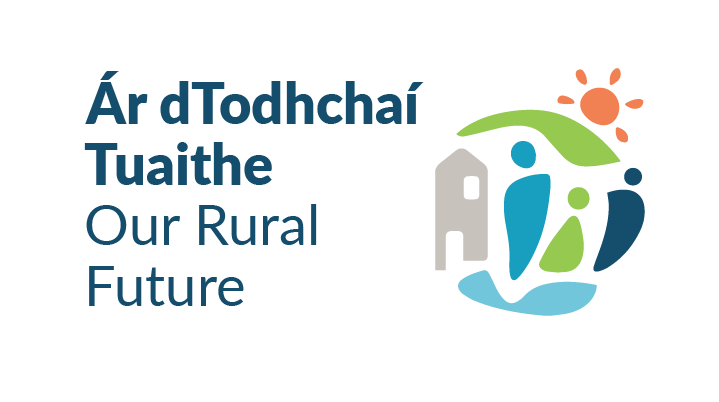 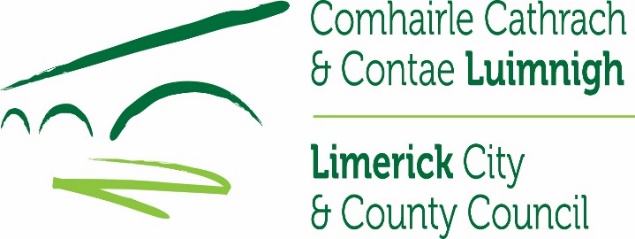 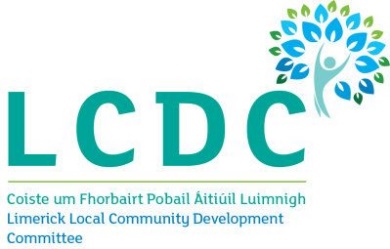 Department of Rural and Community Development Community Support Fund 2022 under theCommunity Enhancement Programme 2022 – Ring-fenced fund for Women’s ShedsThe Department of Rural and Community Development (“the Department”) has decided to allocate €100,000 to fund operating costs in Womens Sheds.This is a ring-fenced fund under the Community Support Fund 2022. The application process is being administered by Local Community Development Committees (LCDCs). Applications for this funding can be made on this application form.  Women’s Sheds are eligible to apply, once they meet the LCDC’s qualifying criteria.It envisaged that this funding would, in general, be allocated in a relatively equal manner across Women’s Sheds that submit valid applications. TERMS AND CONDITIONSUnder the Community Support Fund, grants will be provided to Womens Sheds towards funding for operating costs (e.g. electricity costs, heating costs, insurance costs etc.). Operating costs only related to the period - 1st April 2022 to 31st March 2023 are eligible.The information supplied by the applicant Women’s Shed must be accurate and complete. Misinformation may lead to disqualification and/or the repayment of any grant made.All information provided in respect of the application for a grant will be held electronically.  The Department reserves the right to publish a list of all grants awarded on its website.The Freedom of Information Act applies to all records held by the Department and Local Authorities. The application must be signed by the Chairperson, Secretary or Treasurer of the Womens Shed.It is the responsibility of each organisation to ensure that it has proper procedures and policies in place including appropriate insurance where relevant.Applications must be on the 2022 form.Evidence of expenditure, receipts /invoices must be retained and provided to the LCDC or their representative if requested.Grant monies must be expended and drawn down from the LCDC by 31st August 2023.  The Department’s contribution must be publicly acknowledged in all materials associated with the purpose of the grant.Generally no third party or intermediary applications will be considered.Late applications will not be considered.Applications by post should use the correct value of postage stamps and allow sufficient time to ensure delivery not later than the closing date of 12 noon on Monday 30th January 2023.  Claims that any application form has been lost or delayed in the post will not be considered, unless applicants have a Post Office Certificate of Posting in support of such claims.Breaches of the terms and conditions of the grants scheme may result in sanctions including disbarment from future grant applications.Please ensure the application form is completed in full.  Incomplete applications will not be considered for funding.In order to process your application it may be necessary for Limerick City and County Council to collect personal data from you. Such information will be processed in line with the Local Authority’s privacy statement which is available to view on https://www.limerick.ie/council/services/your-council/privacy-statement-limerick-city-and-county-council.SECTION 1 – YOUR ORGANISATIONSuccessful applications for funding under this programme will only be paid to the applicant organisation’s Bank Account.  Please ensure you have your Bank Account details to hand if your application is successful.Charitable Status Number (if applicable): ___________________________________________Tax Reference Number (if applicable): _____________________________________________Tax Clearance Access Number (if applicable): _______________________________________Section 2: Questions for Women’s ShedsThis funding is ring-fenced for Women’s Sheds. Therefore, it is expected that your Women’s Shed would not be affiliated with any other parent organisation. Is your Shed affiliated with any other parent organisation?YES  		NO 	 If yes, please provide detail how your organisation is also considered to be a Women’s Shed group.Please provide a description of your Women’s shed, including information on the number of members, the organisational structure of your Shed, whether there is any criteria for membership, the main focus of the activities of your Shed, etc.SECTION 3 – Project DetailsWhat will the funding be used for?Important note: Please include supporting documentation.  This could include for e.g. utility bills etc. If you are unclear about what to provide, please contact the cep@limerick.ie, tel. 061-556344 /061-557365 for information on the required supporting documentation.**Energy/operating costs only related to the period - 1st April 2022 to 31st March 2023 are eligible.  If Energy Costs have been paid to groups under any other Funding Streams they cannot claim for the same costs again under this Scheme**Please state how your Women’s Shed proposes to acknowledge the Department, LA or LCDC. Note: Depending on the amount being applied for, this could be as simple as including an acknowledgement on notices/signs, or in any newsletters that are being produced locally. SECTION 4 - DECLARATIONName of Women’s ShedAddressEircodeContact nameRole in GroupTelephone numberE-mailWebsiteAlternative Contact nameAlternative Telephone numberAlternative E-mailAmount being applied for:€€Is this amount the partial or total cost:PartialTotalIf partial, please give the estimated total cost:€€